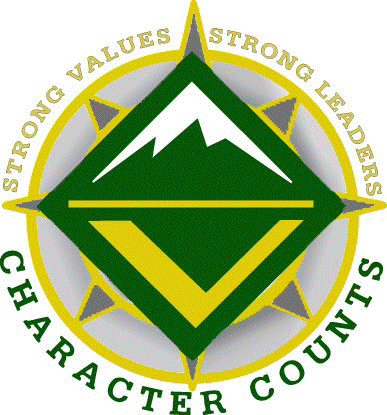 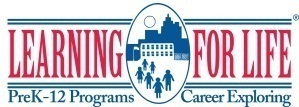 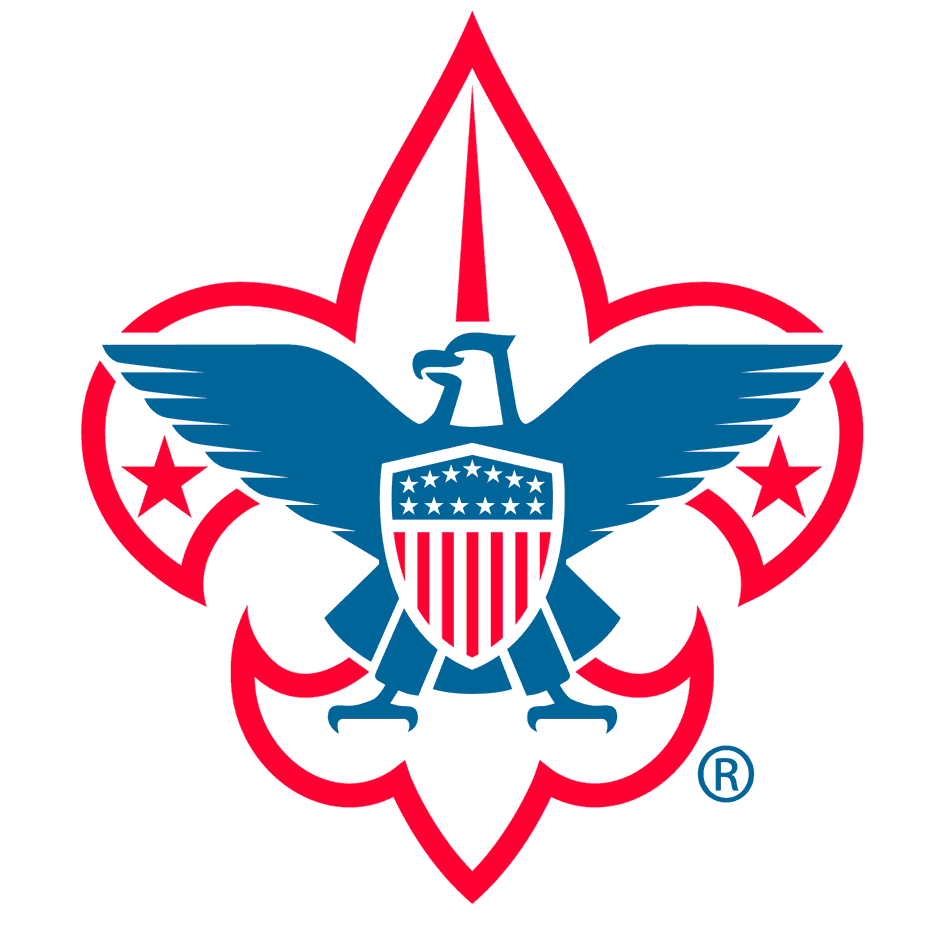 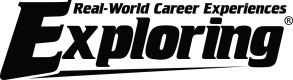 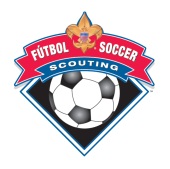 BSA Media Consent Release Name:_______________________   School/Program:_________________________I hereby consent to the participation in interviews, the use of quotes, and the taking of photographs, movies or video tapes of the participant named above. I also grant to the right to edit, use, and reuse said products for non-profit purposes including use in print, on the internet, and all other forms of media. I also hereby release the Boy Scouts of America and its agents and employees from all claims, demands, and liabilities whatsoever in connection with the above. Signature: _________________________           Date: ______Address: ________________________________________________________________________ 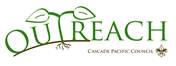 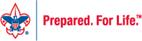 Cascade Pacific Council2145 SW Naito Parkway Portland, OR 97201Phone  (503)225-5740  Fax (503) 225-5717